SVET SNOVIPred vami je preverjanje znanja iz poglavja pri NIT - Svet snovi. Odgovore pišite v zvezek. Rešitve vama posredujeva v petek, da si boste lahko pregledali. REŠUJTE SAMI, BREZ POMOČI STARŠEV, ZVEZKOV IN UČBENIKOV. ČAS REŠEVANJA JE 45 MINIUT. BODITE POŠTENI.ŠTEVILO MOŽNIH TOČK NAMA BOSTE POSREDOVALI, KO SI BOSTE PREVERJANJE POPRAVILI.SREČNO!1. Voda je nujna za ............................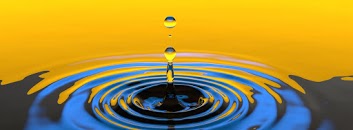 2. Voda je  ( izberi pravilni odgovor)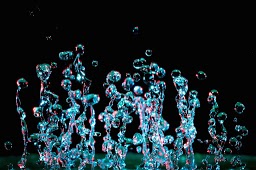 a) brez barve, vonjab) brez barvec) brez barve, vonja in okusa3. Opiši pot vode od padavin do... ( v odgovor vključi vsa točkovana mesta ). 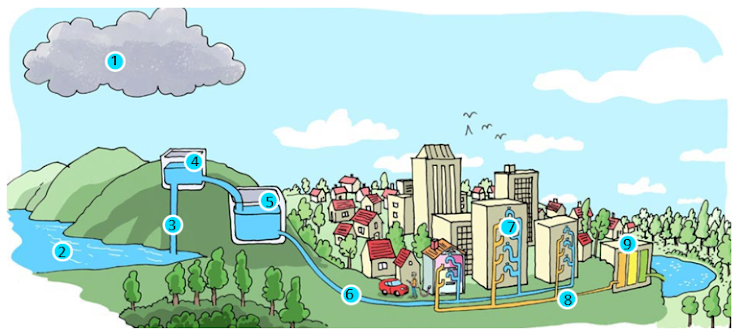 4. Vpiši številke.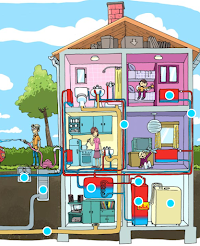 1.sklenjen sistem                                                                                      ____ kanalizacijski sistem2. nesklenjen sistem                                                ____vodovodni sistem                                                                                             _____centralna kurjava5. Napetost električne energije v hiši znaša ( obkroži pravilen odgovor)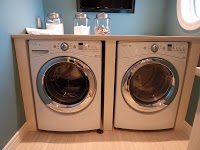 200 voltov220 voltov230 voltov210 voltov6.. Kaj je električna shema?  ( nariši jo in napiši)7. Kaj pomeni znak? 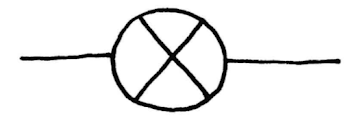 8. Podčrtajj izolatorje!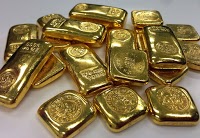 LES, PLASTIKA, ŽELEZO, GUMA, BAKER9. Kdaj se dva magneta privlačita in kdaj odbijata? 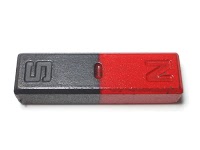 10. Kakšna je snov, ki ima to oznako? (v zvezek samo pravilni odgovor)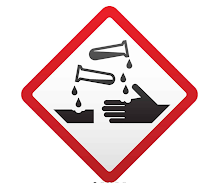 a)nevarna za živa bitja                                        b)jedkac)vnetljivad)strupena11. Kaj je namen embalaže? 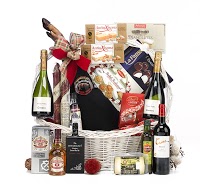 12. Led je voda v ____________   stanju.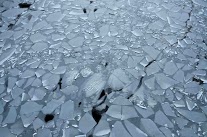 13. Voda začne zmrzovati pri _____ stopinjah C14. Vrelišče je pri _____ stopinjah C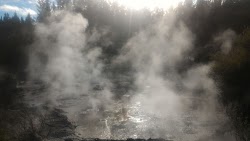 15. Vrelišče je (samo pravilni odgovor v zvezek)a)spreminjanje leda v vodob)spreminjanje vode v paroc)spreminjanje vode v ledd)spreminjanje pare v vodo16. Zrak je zmes _________________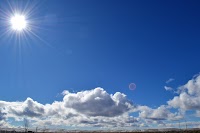 17. Naštej 3 postopke ločevanja zmesi. 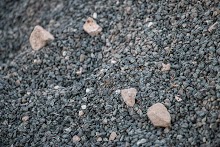 18. Kaj pomeni znak? 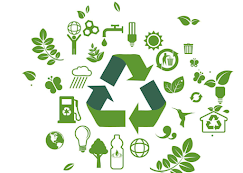 19. Katere snovi najpogosteje recikliramo? ( naštej 3 ) 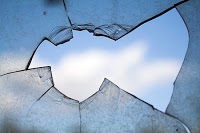 .